CENTRO EDUCATIVO RURAL LA MERCEDDANE: 205091000122Betania Antioquia“El aprendizaje me forja como líder gestor de paz”CRONOGRAMA MENSUAL DE ACTIVIDADES: MAYO 2019VALOR DEL MES: CREATIVIDADCapacidad o facilidad para inventar o crear.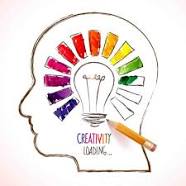 La creatividad es la capacidad de generar nuevas ideas o conceptos, de nuevas asociaciones entre ideas y conceptos conocidos, que habitualmente producen soluciones originales. La creatividad es sinónimo del "pensamiento original", la "imaginación constructiva", el "pensamiento divergente" o el "pensamiento creativo.Invito a que este concepto sea difundido ente los niños. LA IMPORTANCIA DE LA CREATIVIDAD INFANTIL. La creatividad es un elemento muy importante que ayuda a desarrollar la capacidad de los niños, con la creatividad pueden ser más constructivos, creativos y tener pensamientos originales, ayudará a formarlos y afrontar los diferentes retos que se plantean en la vida. ¿Qué mejor manera de transmitir conocimientos que fomentando la creatividad en el salón de clases? La creatividad es una habilidad que se puede desarrollar en el salón de clases. La creatividad es una habilidad práctica que todos pueden adquirir y que se puede desarrollar y estimular en el proceso de aprendizaje. Maneras de fomentar la creatividad en tu salón de clases1. Haz que tus alumnos busquen soluciones por sí mismosComo docente, no debes limitarte a explicar los conceptos para que ellos los repitan, ya que esto evitará que desarrollen su creatividad y utilicen su pensamiento propio. Trata de hacer las preguntas que fomenten las mejores respuestas. Es preferible formular interrogantes que no tengan respuestas cerradas, de “sí” o “no”. En lugar de ello, formula preguntas abiertas, del estilo “¿Qué ocurriría si…?” o “¿Qué harías tú si…?”Plantea problemas que ellos puedan resolver por sí mismos, estimulándolos a hacer preguntas, a realizar sus propias conexiones y explorar nuevas ideas. 2. Modifica la distribución del aulaSolo basta cambiar un poco la distribución de los muebles del salón para generar un ambiente propicio para la creatividad. En lugar de la tradicional disposición de los pupitres en fila, haz que los estudiantes junten sus mesas, fomentando el trabajo en equipo y la lluvia de ideas.3. Bríndales feedback personalizadoA la hora de realizar las evaluaciones, no te limites a entregar calificaciones. Proporcionar retroalimentación personalizada a cada alumno debe ser una prioridad, ya que constituye una parte vital de proceso creativo. Dedica tiempo a explicarle al alumno los puntos fuertes de su trabajo y lo que tiene que mejorar.4. Cambia los rolesHaz que por un día, los alumnos sean los encargados de transmitir los conceptos y que busquen maneras creativas para hacerlo. Plantea como tarea que elaboren un video, una canción o incluso un juego acerca de los conocimientos que han aprendido, y luego comparte esto en el blog de la clase o en otra plataforma a la que toda la clase pueda acceder.5. Inventa cosas junto a ellosLa imaginación es el límite en cuanto a formas de fomentar la creatividad. Genera palabras que solo se puedan usar adentro del aula y creen un diccionario de ellas. Cambia los nombres de tus alumnos por los de personajes históricos y haz que representen el evento que estén estudiando. Genera debates entre ellos. Haz que creen un personaje mitológico y que luego inventen leyendas y cuentos sobre este.6. Potencia los talentos individualesPregúntale a cada estudiante en qué área se siente más cómodo, y aprovecha para explotar ese talento de forma personalizada. Que cada uno tenga la oportunidad de demostrar lo que se le da mejor frente a toda la clase.7. Aprovecha la tecnologíaComo docente, no debes quedar al margen de todas las herramientas que te brinda la tecnología para crear una clase más dinámica y explotar la creatividad y las competencias digitales de los alumnos. Crea un blog de la clase y utilízalo para compartir los trabajos de los alumnos.8. Crea un espacio en el aula destinado a la creatividadDiseña un espacio físico en el aula, dentro de lo posible, destinado exclusivamente a la expresión creativa. Puede ser una mesa para dibujar, una cartelera, un escenario, o un espacio para trabajar en equipo.9. Enfócate en sus interesesConsiderar qué es lo más importante para tus estudiantes es muy importante para fomentar su curiosidad. Si tomas en cuenta sus intereses, tendrás buen puntapié inicial para ver qué es lo que impulsa y orienta su pensamiento. Ponte en sus zapatos, busca inspiración en su mundo para ver qué es lo que realmente los motiva.10. Diseña lecciones multidisciplinariasAunque estés enseñando una ciencia como matemáticas, trata de integrar elementos de arte, música y cultura a tus lecciones. Por ejemplo, puedes enseñar geometría mostrando cómo esta se aplica en distintas obras de arte. Percibir aplicaciones concretas de conceptos abstractos hará que los alumnos incorporen los conocimientos más fácilmente, al mismo tiempo que adquieren nociones de cultura general. Observaciones: cada sede tendrá su consejo de estudiantes las primeras reuniones serán orientadas por la directora. Les recuerdo el manejo del cuaderno viajero es un cuaderno donde las familias comparten con la escuela y con otras familias creencias percepciones… se les ha orientado que al inicio del año lo hace el docente. El Diario es un cuaderno o carpeta que lleva el niño donde cuenta algo significativo que le paso en el día. Crear un espacio dentro del aula con mis creaciones exhibir productos creativos que desarrollan los integrantes del salón, dibujos escritos, manualidades, recuerden que se ha insistido en trabajos con material reciclable y que queden muestras. La disposición de las sillas en escuela nueva debe ser distinta invita al trabajo en equipo. Mínimo cada dos semanas se debe trabajar actividades de conjunto con los estudiantes para fortalecer el gobierno escolar.Es importante Trabajar con los niños las actividades de conjunto en círculos.No se debe olvidar las estrategias planteadas desde el P E I donde damos especial importancia a la lectura.Se debe tener muy adelantadas las huertas escolares y el jardín, creo que no es necesario estar recordando nuestros compromisos, el tema del aseo y presentación de las sedes enseñar a los niños el orden sacudir. Las fichas familiares es otro tema ya hablado y que no observo en las sedes.Esperamos mucho compromiso de parte de ustedes señores docentes, nuestra labor va más allá de entregar una guía, que en ultimas no lo es todo es simplemente un apoyo a nuestra labor, identificar los proyectos de aula es más significativo para un niño que el mismo contenido, trabajemos las habilidades que debe desarrollar el niño en la básica ha sido siempre mi discurso.La primera actividad de conjunto será enviada desde la dirección, las demás será preparadas por cada docente y puestas como evidencia antes de aplicarse.Estoy atenta a resolver cualquier duda Espero sus sugerencias Luz Delia Valencia SánchezDirectora	FECHAACTIVIDADRESPONSABLESSEMANA 5:Del 29 de abril al 3 de Mayo.Se presentará el valor que se trabajará durante todo el mes, La CREATIVIDAD elaboración de la cartelera visualización para toda la comunidad educativa. Lunes 29 de abril: Se llevará a cabo el microcentro rural, con la actividad de evaluación de desempeño, presentación de la docente de apoyo y trabajo sobre el manual de convivencia.Martes 30: Visita taller con la Alianza ERA en la Sede la Julia.Miércoles 1 de mayo: Día festivo, día internacional del trabajo.Jueves 2 de mayo: Visita taller con la Alianza ERA en la Sede la Italia.Con el acompañamiento de la directora.-Reunión con acudientes en la Vereda la Hermosa.Trabajar con los estudiantes la conmemoración del día del trabajo. El origen del día del trabajo se remonta al 1 de mayo de 1886, cuando miles de trabajadores iniciaron una huelga en Estados Unidos, para exigir que la jornada laboral fuera de 8 horas, cuando lo estipulado era trabajar entre 12 y 18 horas.La huelga se prolongó durante días, en la que inicialmente participaron 80.000 trabajadores, pero pronto desembocó en una poderosa huelga nacional, afectando a numerosas empresas.Viernes: cada docente realiza una actividad sobre la creatividad, propongo trabajar algunos acertijos, para resolverlos con los estudiantes. Se enviarán algunos la whatsapp.Dirección – docentesDocentes y directoraSEMANA 6:Del 6 al 10 de Mayo.Lunes 6 de mayo: Visita taller con la Alianza ERA en la Sede el Bosque.-Reunión de Consejo Directivo en el Parque Educativo Farallones del Citará, de 9:00 a.m. a 12:00 p.m. Recordar invitar a los miembros de la comunidad educativa que conforman el consejo directivo. Martes 7 de mayo: izada de bandera, -Se realiza en un lugar abierto una formación con los estudiantes.-Himno nacional.-Se reconoce un personaje importante de la sociedad.-Lecturas alusivas a un tema de relevancia en la escuela.-Se interiorizan los himnos, de la Merced y de escuela nueva, con el fin de fortalecer la escucha..Miércoles 8 de mayo: Día internacional de la cruz roja, hablar con los estudiantes sobre el comportamiento en otros sitios públicos, por ejemplo, los hospitales. Por qué la ambulancia tiene algunos signos, etc.- Visita taller con la Alianza ERA en la Sede la Florida. Se recomienda que los docentes, siempre estén presentes durante la realización de las actividades, que participen de manera activa. La directora estará acompañando la jornada.-Jueves 9 de mayo: Escuela de padres, que se realizará en la emisora municipal, La voz del Citará, recuerden anunciar y poner la respectiva nota en los cuadernos de los estudiantes, que los acudientes conozcan de la actividad y en lo posible participen mediante llamadas telefónicas – Tema: Cómo ayudar en la educación de sus hijos-.Dirección- docentesComunidad educativaDirectora.SEMANA 7:Del 13 al 17 de Mayo.Lunes 13 de mayo: Visita taller ERA escuela libia abajo. Martes 14 de mayo: Visita taller ERA escuela la Rochela. Miércoles 15 de mayo: Visita taller ERA escuela La Hermosa.Durante la semana se estará socializando el manual de convivencia en todas las sedes. Habrá reunión con los consejos de estudiantes de algunas sedes esta reunión será dirigida por la directora, se inicia con las sedes que tienen más personal en este caso inicia con Palenque  Actividad de conjuntoPara el miércoles 15 de mayo se propone un cambio de roles se le pide a un estudiante que por ese día él va a ser el docente, (también se le puede pedir a un padre de familia).Luisa VélezLuisa Y AlbertAlbert y LuisaDocentes de cada sedeDirectora Docente de sedeEstudiante o padre de familiaSEMANA 8:Del 20 AL 24 de mayo. Semana de proyectosLunes 20 de mayo: Visita taller ERA escuela la Merced. Martes 21 de mayo: Visita taller ERA escuela alto del oso. Miércoles 22 de mayo: Visita taller ERA escuela Pedral Abajo.Luisa VélezAlbert y LuisaAlbert y LuisaSEMANA 9Semana del 27 al 31 de mayoSemana de pruebas de corte Lunes 27 de mayo: Microcentro rural.-Socialización del plan de estudios exposición de las mallas curriculares. Elaboración de una tarjeta para el día de la madre.Jueves 30 de mayo: Acto cívico preparado por los niños para celebrar el día de la madre. Docentes de sedeCada encargado hará exposición de su aporte